36-е заседание 27-го созыва           ҠАРАР                                                                       РЕШЕНИЕ          26  март   2019 й.                  № 202                    26  марта  2019 г.              Ҡашка а.	      с. КашкиноО выделении средств за счет остатка на 01.01.2019 года             На основании п.10 решения  Совета сельского поселения Кашкинский сельсовет муниципального района  Аскинский район Республики Башкортостан от  27 декабря 2018 года № 188 « О бюджете сельского поселения Кашкинский сельсовет  муниципального  района Аскинский район Республики Башкортостан на 2019 и на плановый период 2020 и 2021 годов»  Совет сельского поселения Кашкинский сельсовет  муниципального  района Аскинский район Республики Башкортостан  РЕШИЛ:1.  Средства за счет остатка на начало года  01.01.2019  года   в сумме 184950,00 (Сто восемьдесят четыре тысячи девятьсот пятьдесят) рублей 00 копеек направить на следующие цели:2. Внести соответствующие изменения в бюджет сельского поселения.Глава   Сельского поселения Кашкинский сельсоветмуниципального района Аскинский район Республики Башкортостан                 К.И.Шакируллин БАШҠОРТОСТАН РЕСПУБЛИКАҺЫАСҠЫН  РАЙОНЫ   МУНИЦИПАЛЬ РАЙОНЫНЫҢ ҠАШҠА  АУЫЛ  СОВЕТЫ АУЫЛ  БИЛӘМӘҺЕ СОВЕТЫ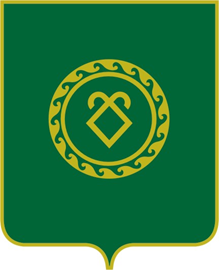 СОВЕТСЕЛЬСКОГО ПОСЕЛЕНИЯКАШКИНСКИЙ СЕЛЬСОВЕТМУНИЦИПАЛЬНОГО РАЙОНААСКИНСКИЙ РАЙОНРЕСПУБЛИКИ БАШКОРТОСТАН№ п\пКодыСумма (руб)Назначение платежа1.0503\791\08\1\01\06050\244\346\ФЗ.131.03.11\\16513\\|013-11121086250,00Расходные материалы2.\0503\791\08\1\01\06050\244\312\ФЗ.131.03.11\\16513\\|013-11121098700,00Основные средства (контейнеры для ТБО)  3.Итого184950,00